Name: __________________________________________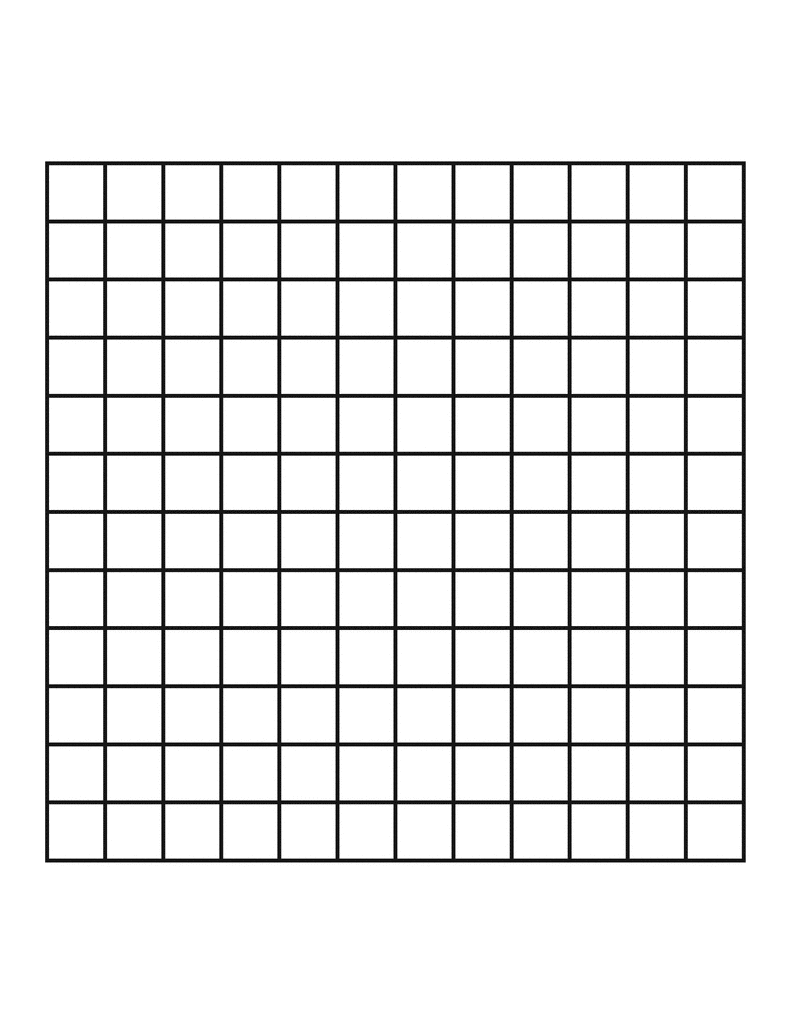 Create a piece of art in the grid above.  You must use at least 6 different colors.  Each box of the grid must be colored fully with only one color (white counts as a color, too).  When you are done, count the number of boxes of each color and fill out the chart above.  Write the number as a fraction, decimal, and then as a percentage.  SHOW ALL YOUR WORK!  Your numbers should add up to 144.  Your fractions and decimals should add up to 1 and your percentages should add up to 100%. ColorNumberFractionDecimalPercent